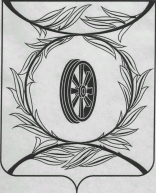 Челябинская областьСОБРАНИЕ ДЕПУТАТОВКАРТАЛИНСКОГО МУНИЦИПАЛЬНОГО РАЙОНАРЕШЕНИЕот  26 апреля  2018 года  № 469-Н                                                      О выплате стипендий Собрания депутатов Карталинского муниципального района одарённым детямВ целях поощрения одаренных детей Карталинского муниципального района, на основании решения Собрания депутатов Карталинского муниципального района от 22.04.2013 года № 520-Н «О стипендии Собрания депутатов Карталинского муниципального района одаренным детям», Собрание депутатов Карталинского муниципального района РЕШАЕТ:1. Выплатить 25 стипендий по 2000 рублей каждая одаренным детям  Карталинского муниципального района за 2017 -2018  учебный год, согласно списка (прилагается).2. Вручить одаренным детям, удостоенным стипендии Собрания депутатов Карталинского муниципального района за 2017-2018  учебный год, грамоты.3. Контроль за выполнением настоящего решения возложить на комиссию по социальной политике Собрания депутатов Карталинского муниципального района.4. Разместить настоящее решение на официальном сайте администрации Карталинского муниципального района в сети Интернет.Председатель Собрания депутатов      Карталинского муниципального района                                В. К. ДемедюкПриложение к решению Собрания депутатов Карталинского муниципального районаот 26 апреля 2018 года  № 469-НСписокодаренных детей, удостоенных стипендий Собрания депутатов Карталинского муниципального района за 2017-2018 учебный годАкадемические достиженияОбщение и лидерствоИнтеллектуальная деятельностьХудожественная  деятельностьТворческое и продуктивное мышлениеСпортивная  деятельность№ п/пФИОКлассОбразовательная организация1Кривякова Дарья Вячеславовна11МОУ «Полтавская СОШ»2Акулова Юлия  ВладимировнаМОУ «Новокаолиновая СОШ»3Игнатьева Ульяна Юрьевна11МОУ « СОШ №17 имени Героя Советского Союза Серафима Ивановича Землянова»4Никифоров Вадим Игоревич8МОУ «СОШ№45 г.Карталы»5Минигараева Диана Рудольфовна9МОУ «Снежненская СОШ»№ п/пФИОКлассОбразовательная организация6Сагеева Жамал Нагашбаевна11МОУ «Полтавская СОШ»7Ермагамбетова Диана Каирбековна11МОУ «Южно-Степная СОШ»8Кравченко Елена Евгеньевна11МОУ «СОШ №131 г.Карталы имени Героя Советского Союза К.С.Заслонова»9Балясников Владимир Анатольевич11МОУ «Анненская СОШ»10Шилин Вадим Алексеевич9Филиал МОУ «СОШ№131 г.Карталы имени Героя Советского Союза К.С.Заслонова»- «СОШ№31»11Сафронова Таисия Игоревна10МОУ «Еленинская СОШ имени Героя Советского Союза В.Г. Зайцева»№ п/пФИОКлассОбразовательная организация12Ерохина Александра Александровна9МОУ «Анненская СОШ»13Куликова Мария Юрьевна10МОУ «Снежненская СОШ»14Иванов Виктор Вячеславович8Филиал МОУ «Новокаолиновая СОШ» - «Джабыкская ООШ»15Кудрявцева Елена Дмитриевна9МОУ «СОШ №45 г.Карталы»№ п/пФИОКлассОбразовательная организация16Киртьянова Анастасия Денисовна11МОУ «Великопетровская СОШ имени Героя Советского Союза И.С.Пьянзина»17Киранова Олеся Александровна5филиал МОУ «СОШ№1 г.Карталы» -«С(к) школа для учащихся с ОВЗ»№ п/пФИОКлассОбразовательная организация18Топоров Дмитрий Сергеевич9МОУ «СОШ №17 имени Героя Советского Союза  Серафима Ивановича Землянова»19Гревцов Сергей Павлович9Филиал МОУ «СОШ№17 имени Героя Советского Союза Серафима Ивановича Землянова»- «СОШ№3»20Падерова Елена Константиновна9МОУ «Великопетровская СОШ имени Героя Советского Союза И.С.Пьянзина»№ п/пФИОКлассОбразовательная организация21Васильковский Владислав АлександровичМУДО «Детская-юношеская спортивная школа»22Васильковский Александр АлександровичМУДО «Детская-юношеская спортивная школа»23Табуева Полина АндреевнаМУДО «Детская-юношеская спортивная школа»24Конкин Максим СергеевичМБУ ФОК «Юбилейный»25Клетнева Анастасия ЮрьевнаМБУ ФОК «Юбилейный»